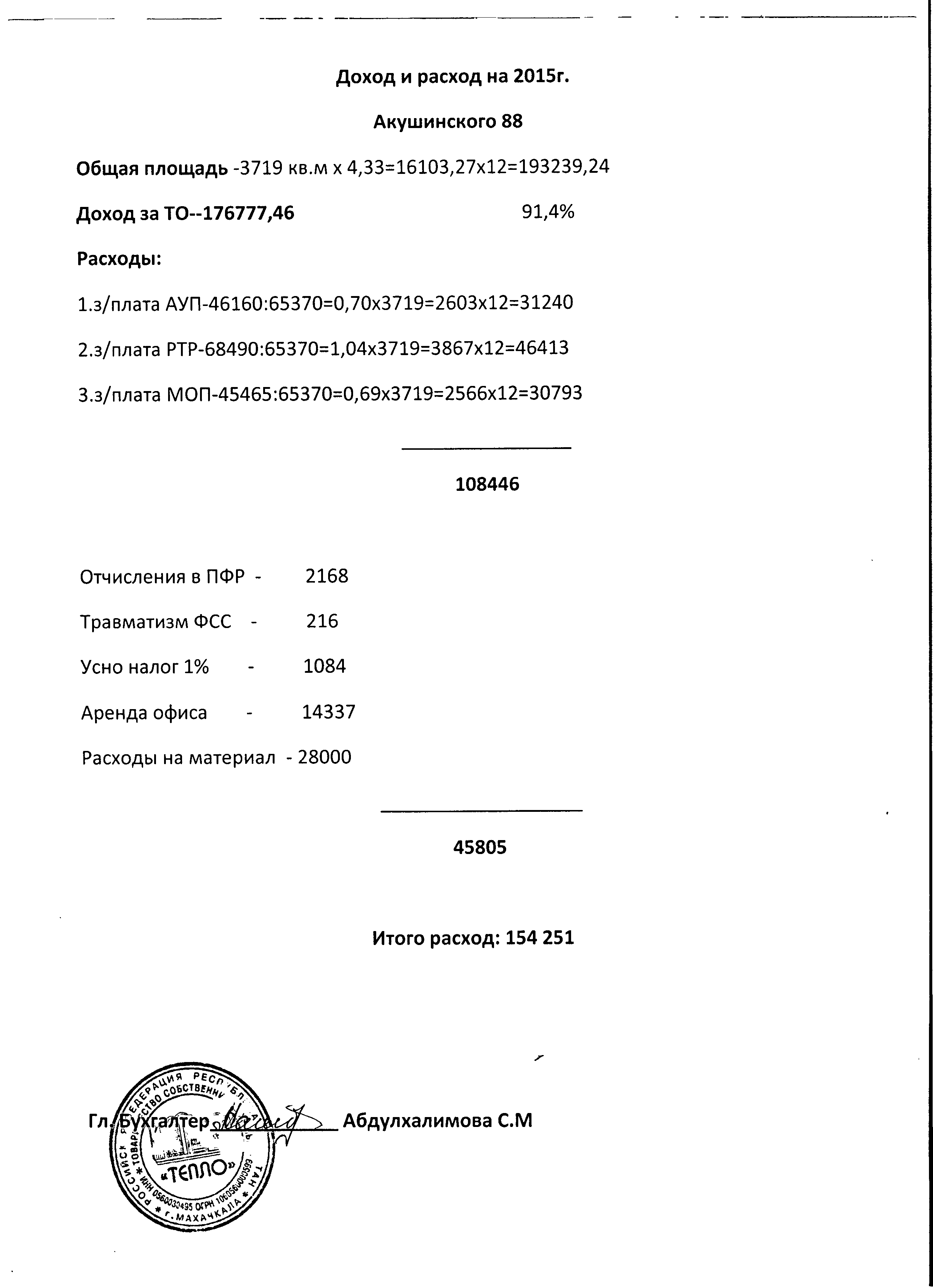 Задолженность на 1 квартал 2016г. 208112.83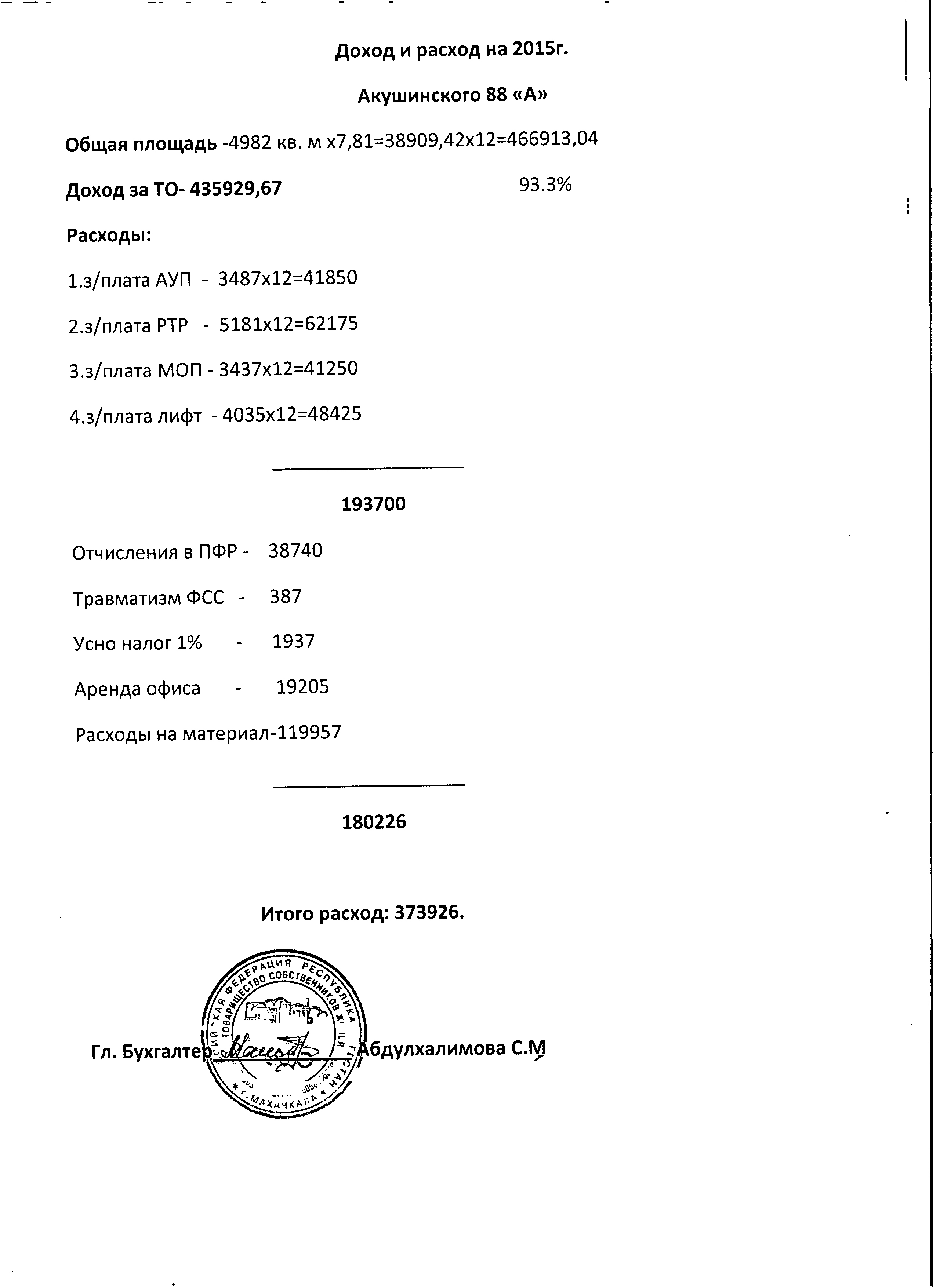 Задолженность на 1 квартал 2016г. 374782.87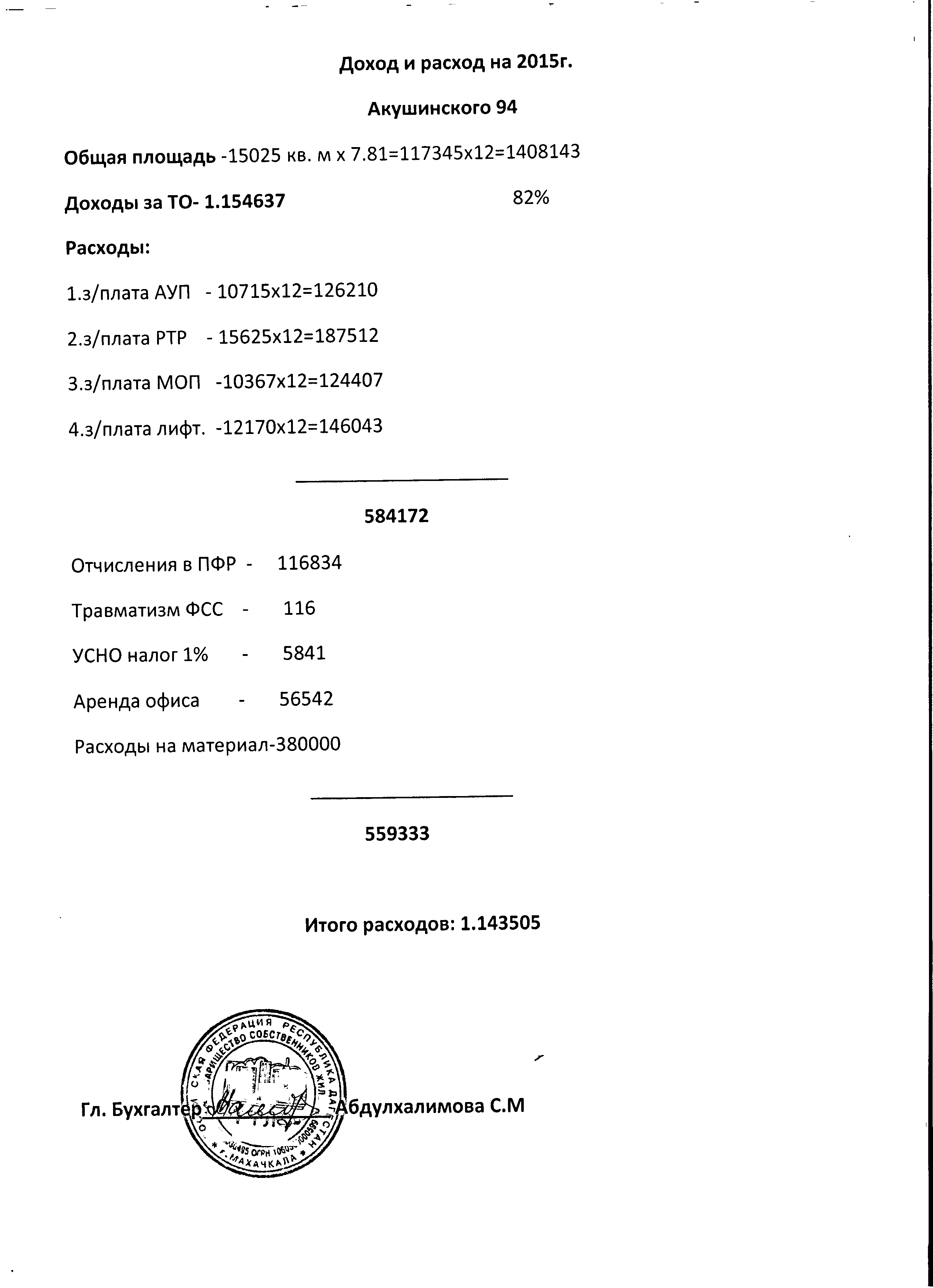 Задолженность на 1 квартал 2016г. 1811372.34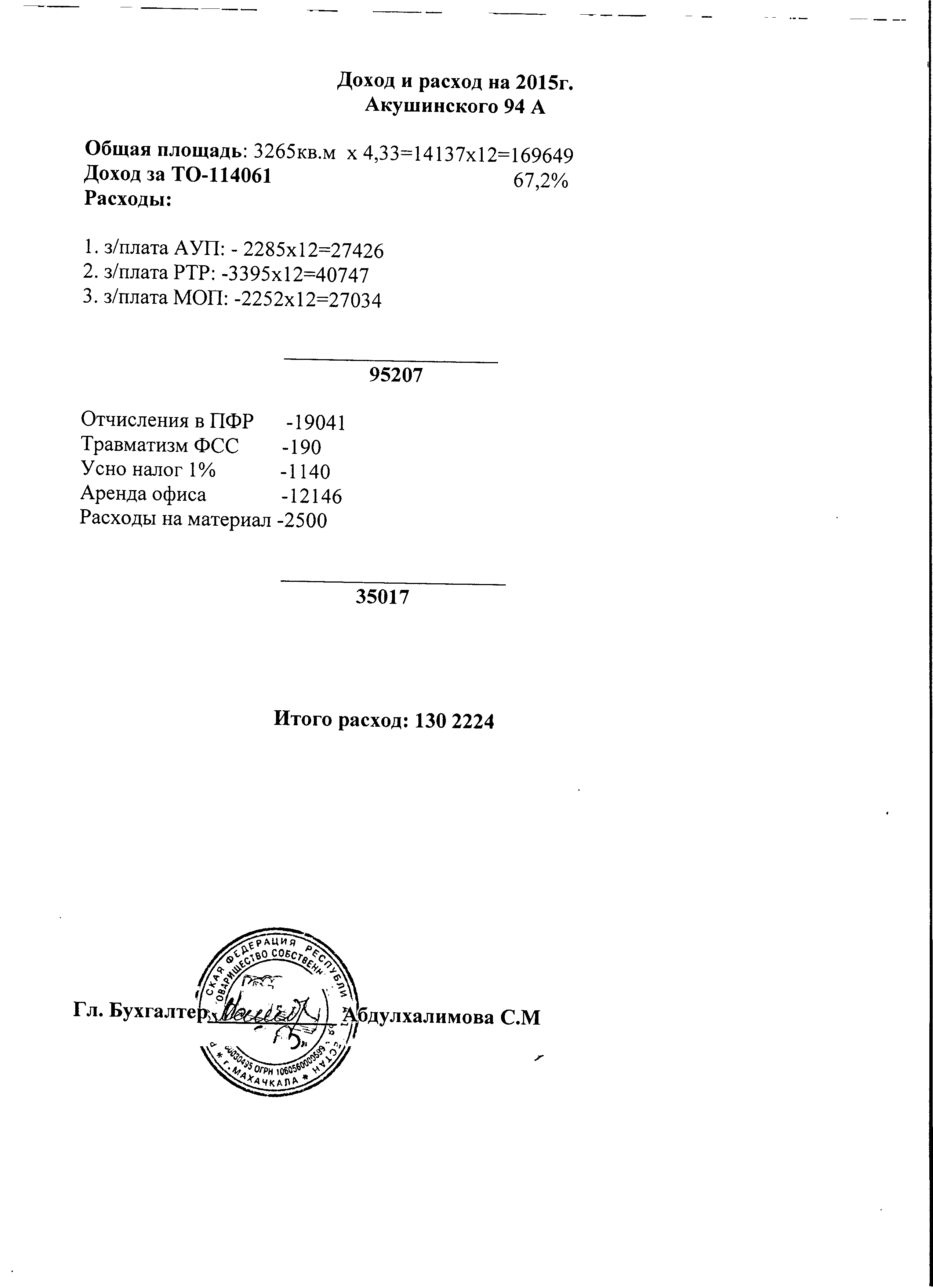 Задолженность на 1 квартал 2016г. 179257.98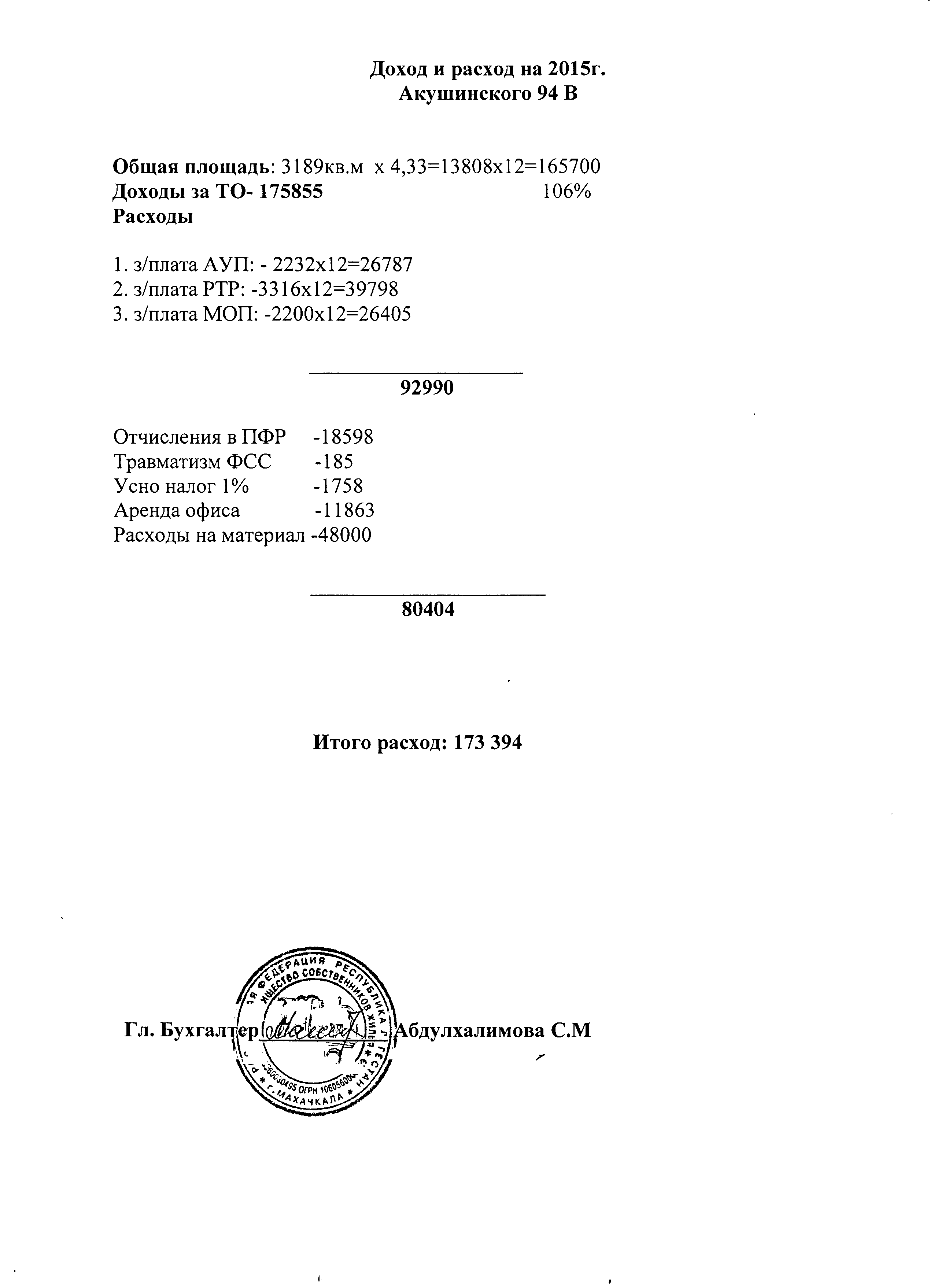 Задолженность на 1 квартал 2016г. 150188.62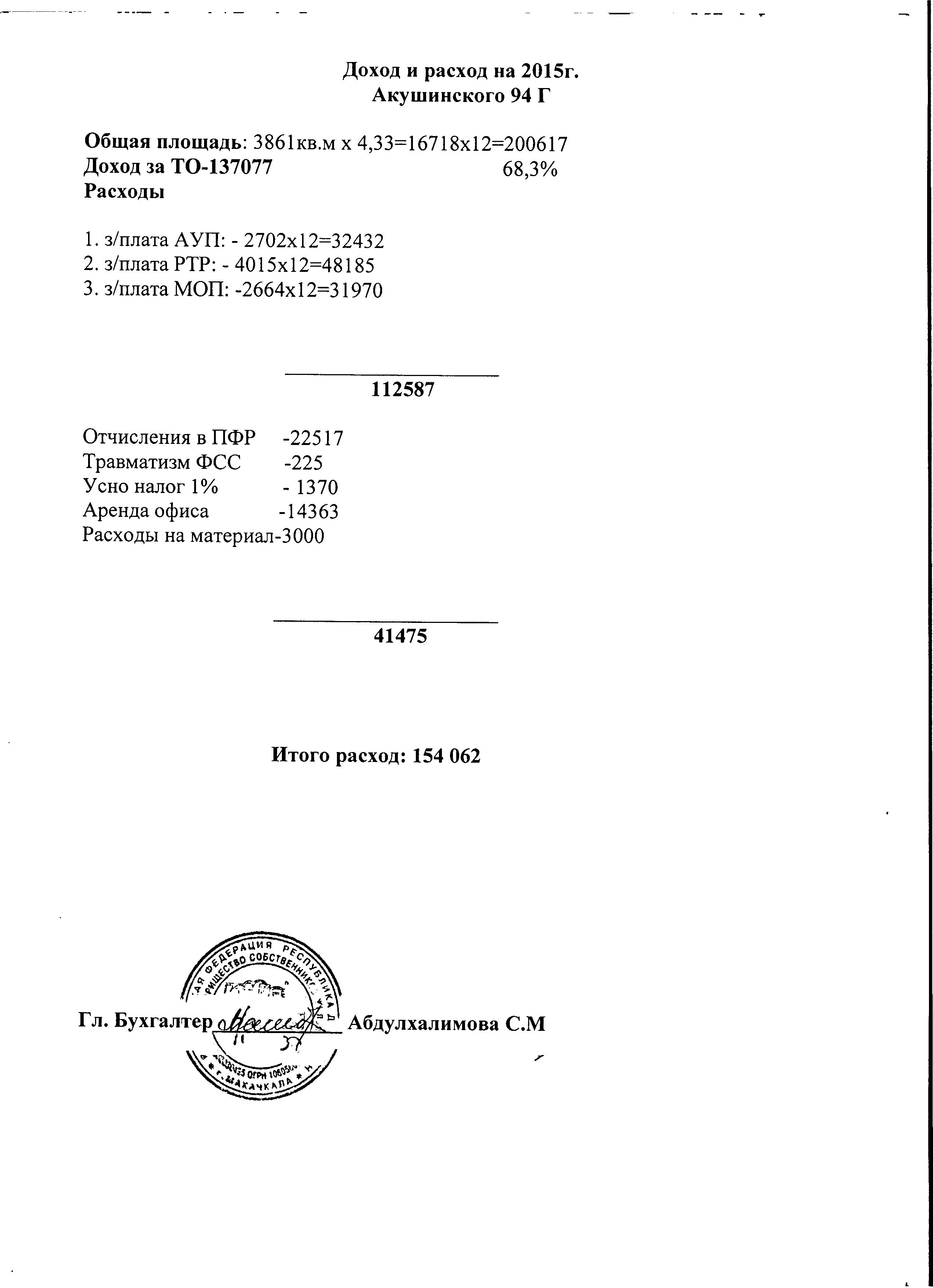 Задолженность на 1 квартал 2016г. 209369.82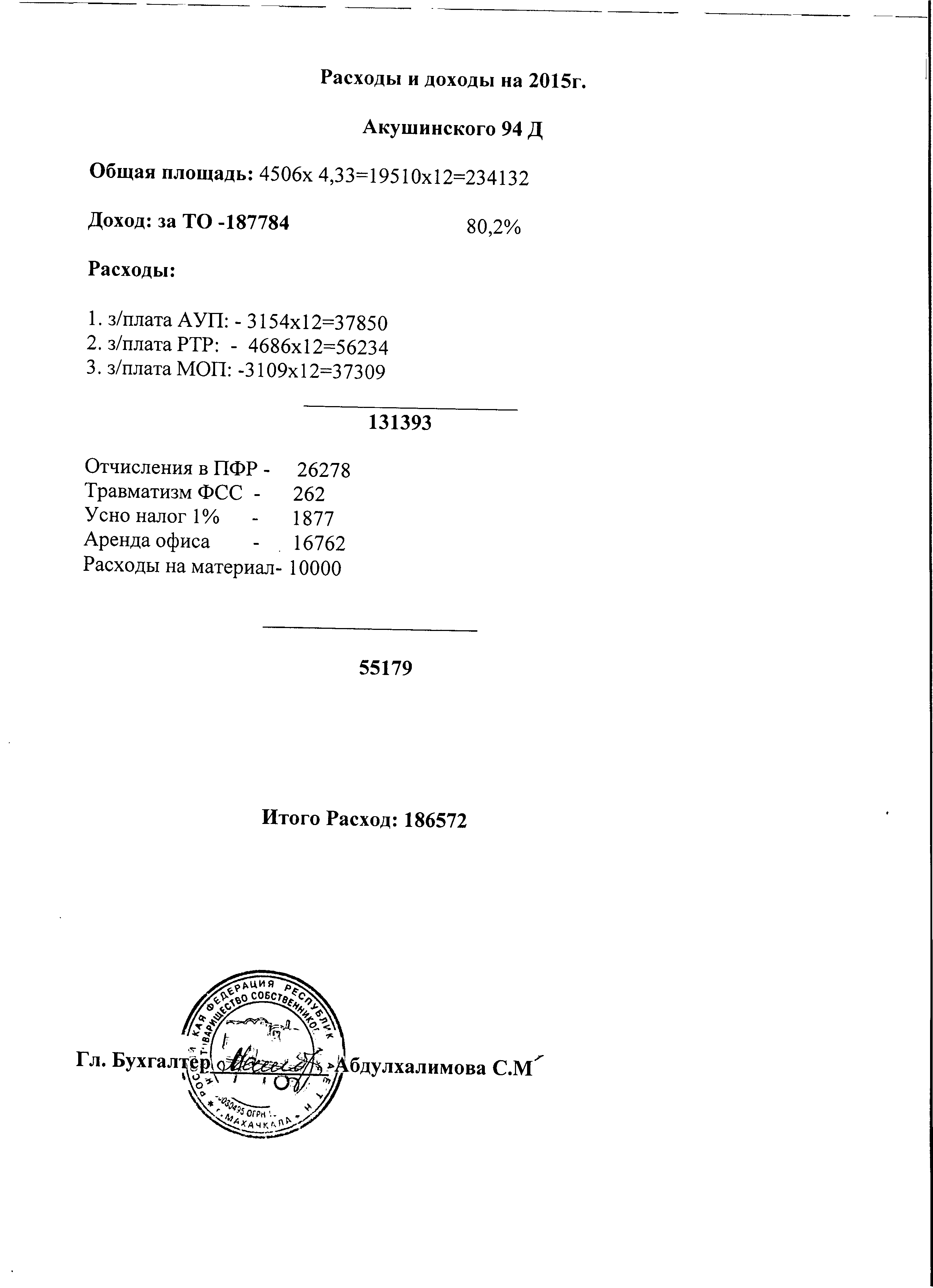 Задолженность на 1 квартал 2016г. 374162.23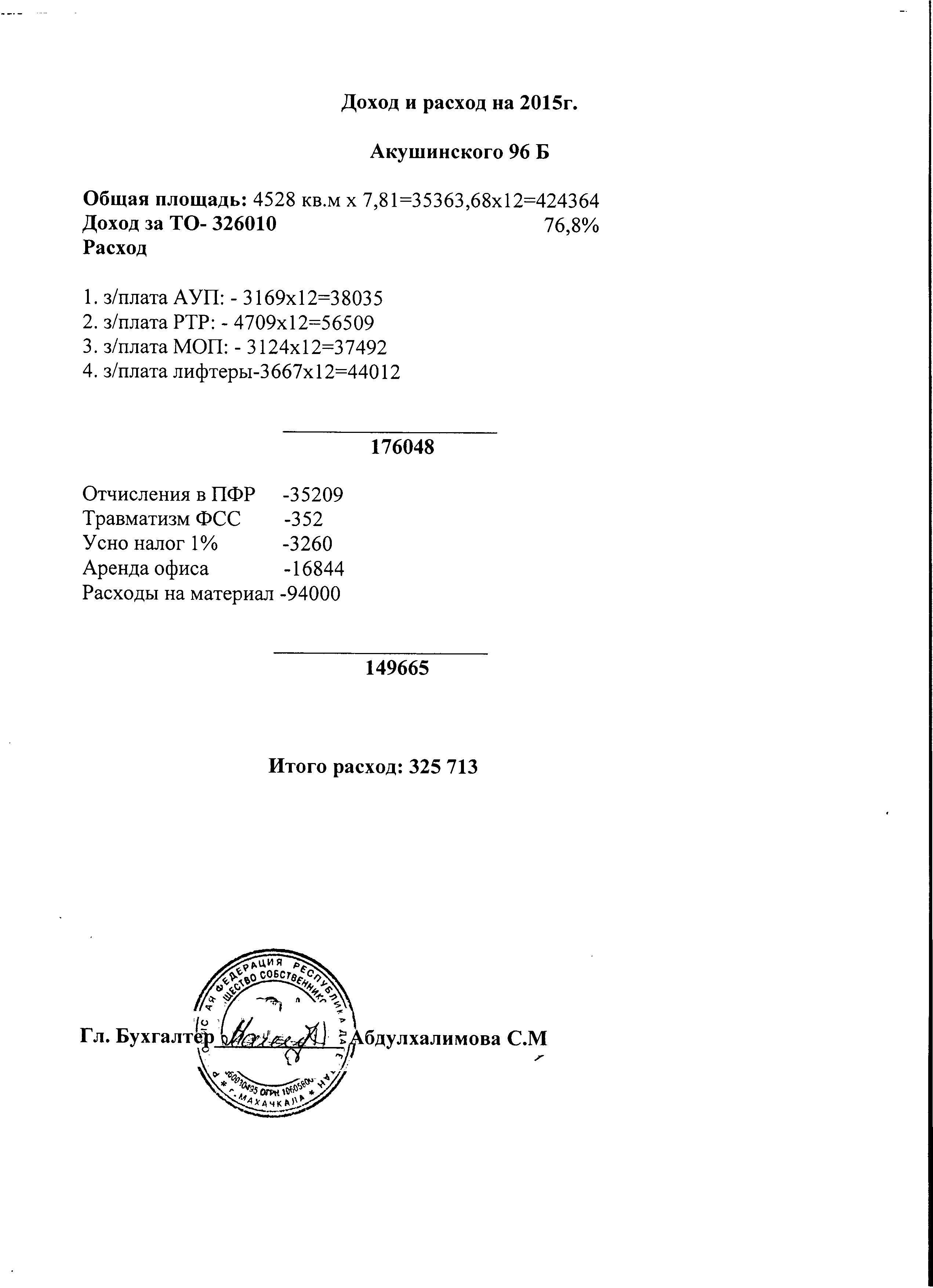 Задолженность на 1 квартал 2016г. 583474.57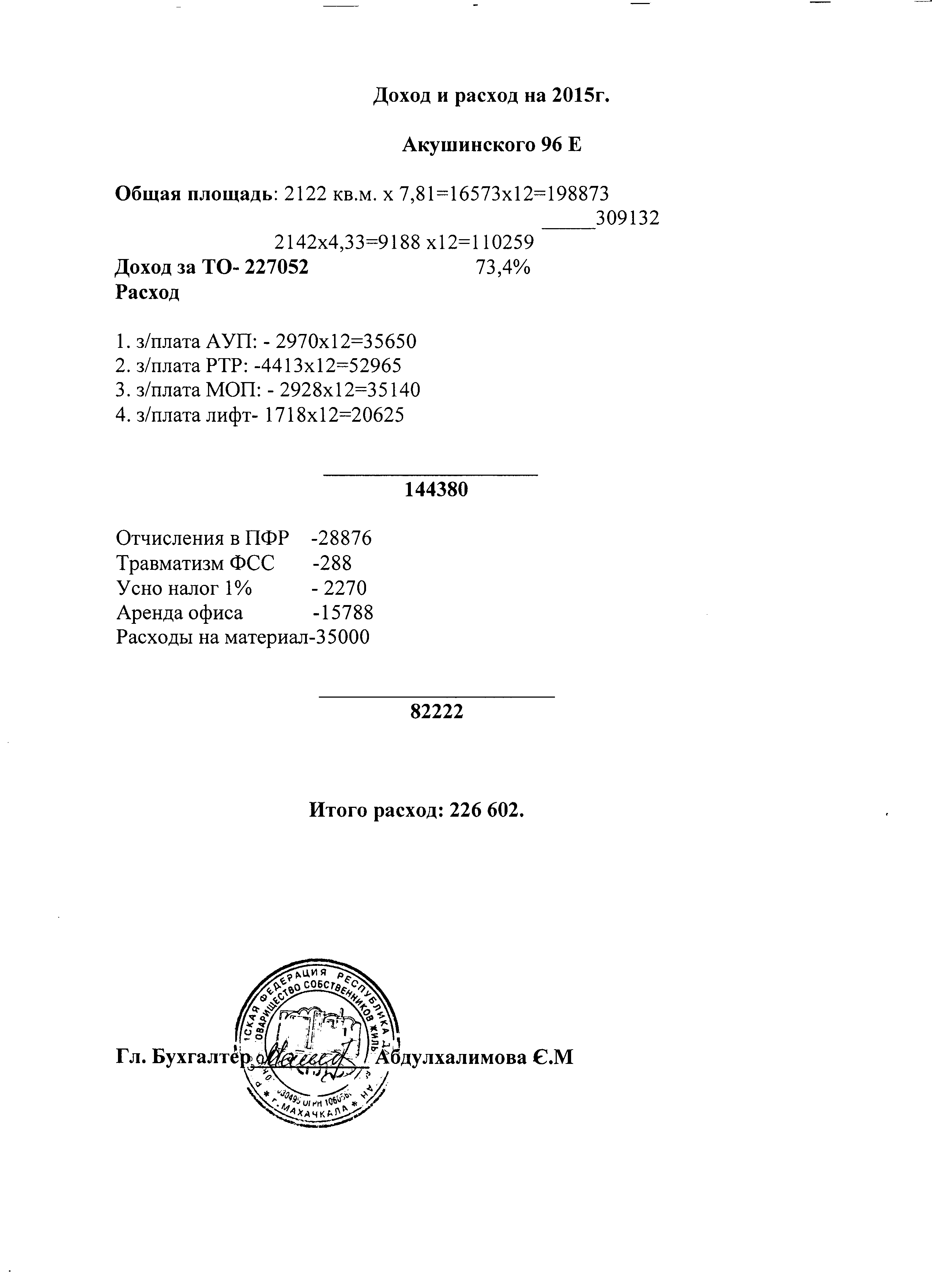 Задолженность на 1 квартал 2016г. 568151.25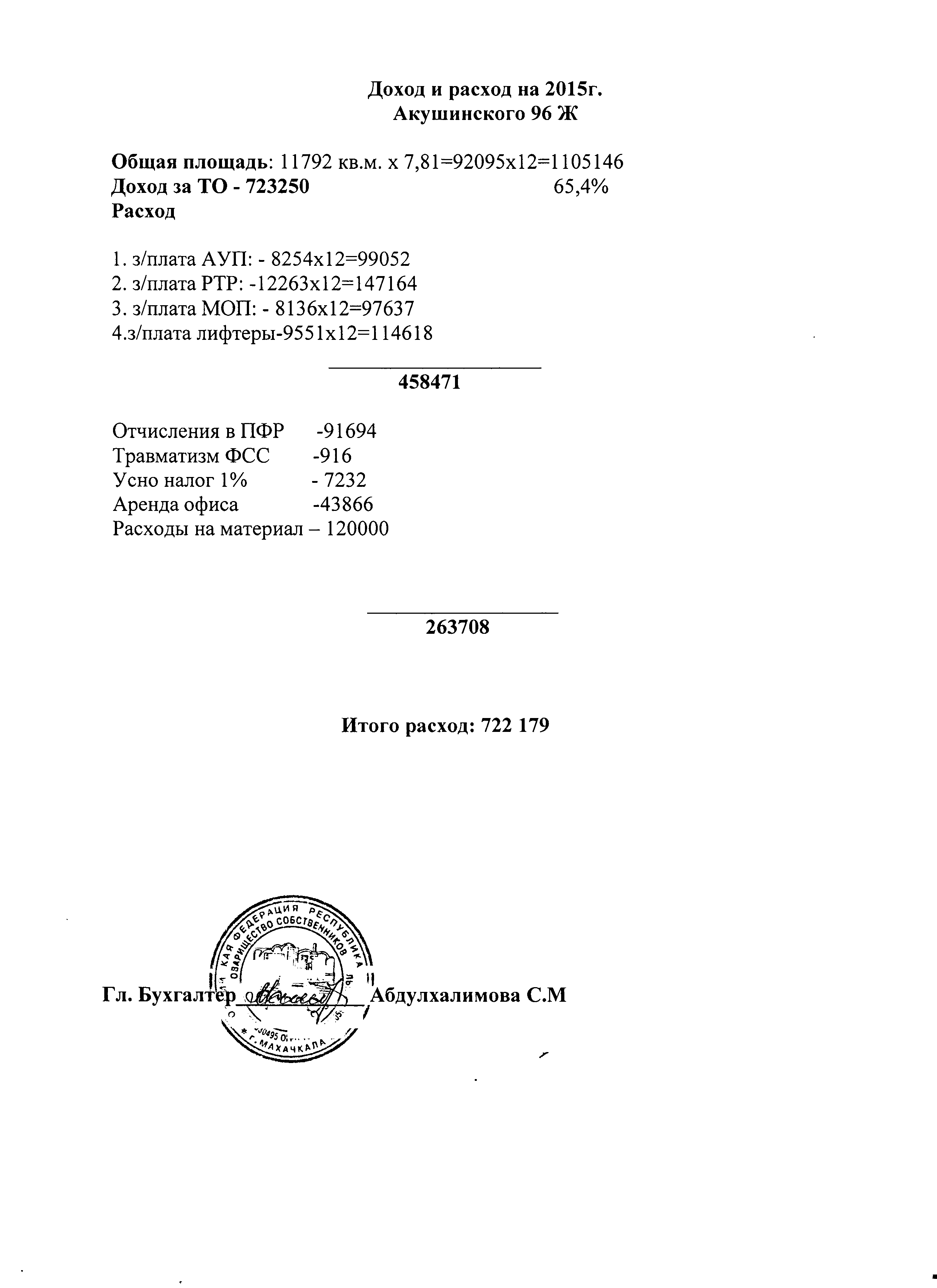 Задолженность на 1 квартал 2016г. 1362475.13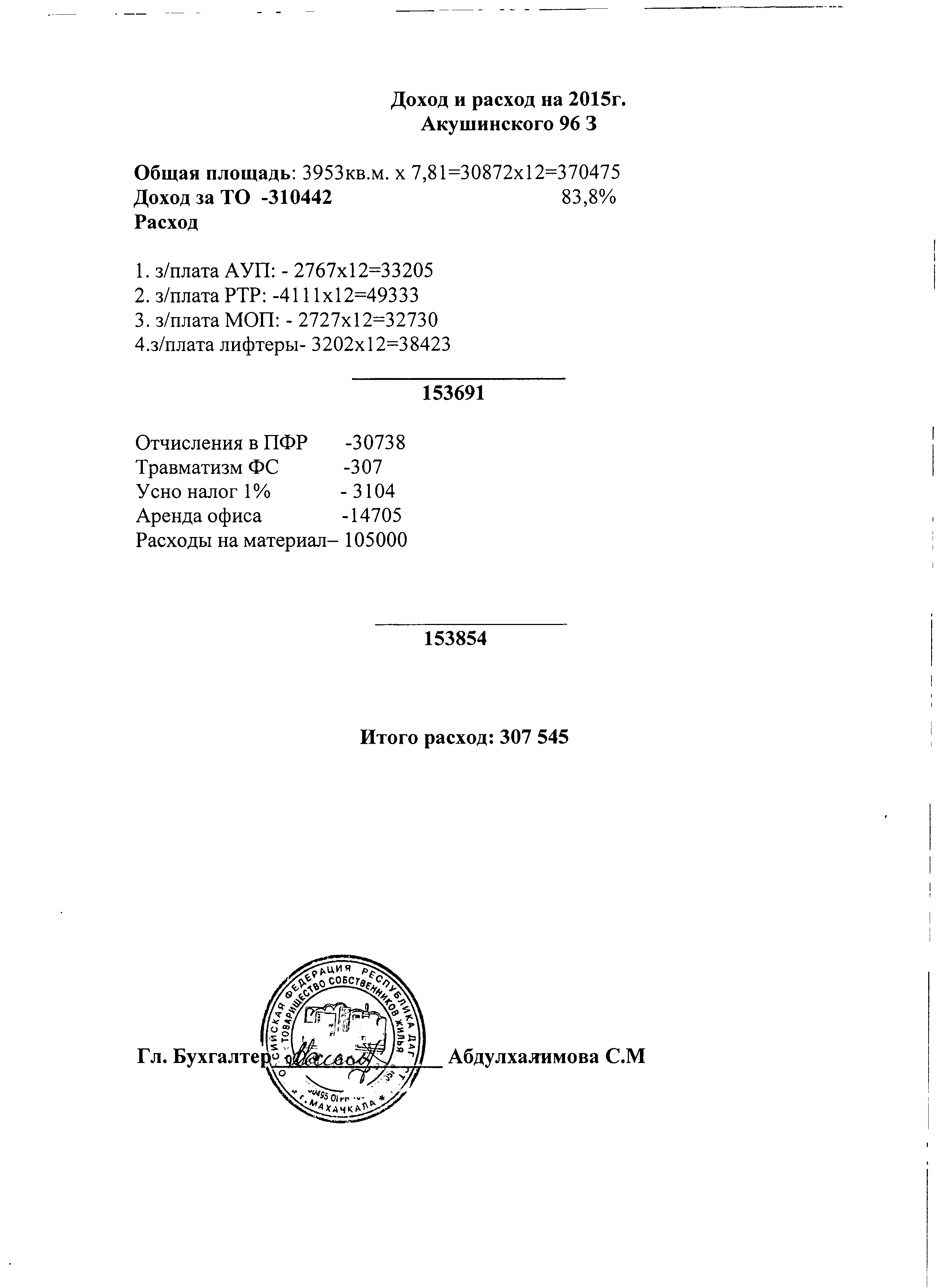 Задолженность на 1 квартал 2016г. 568085.95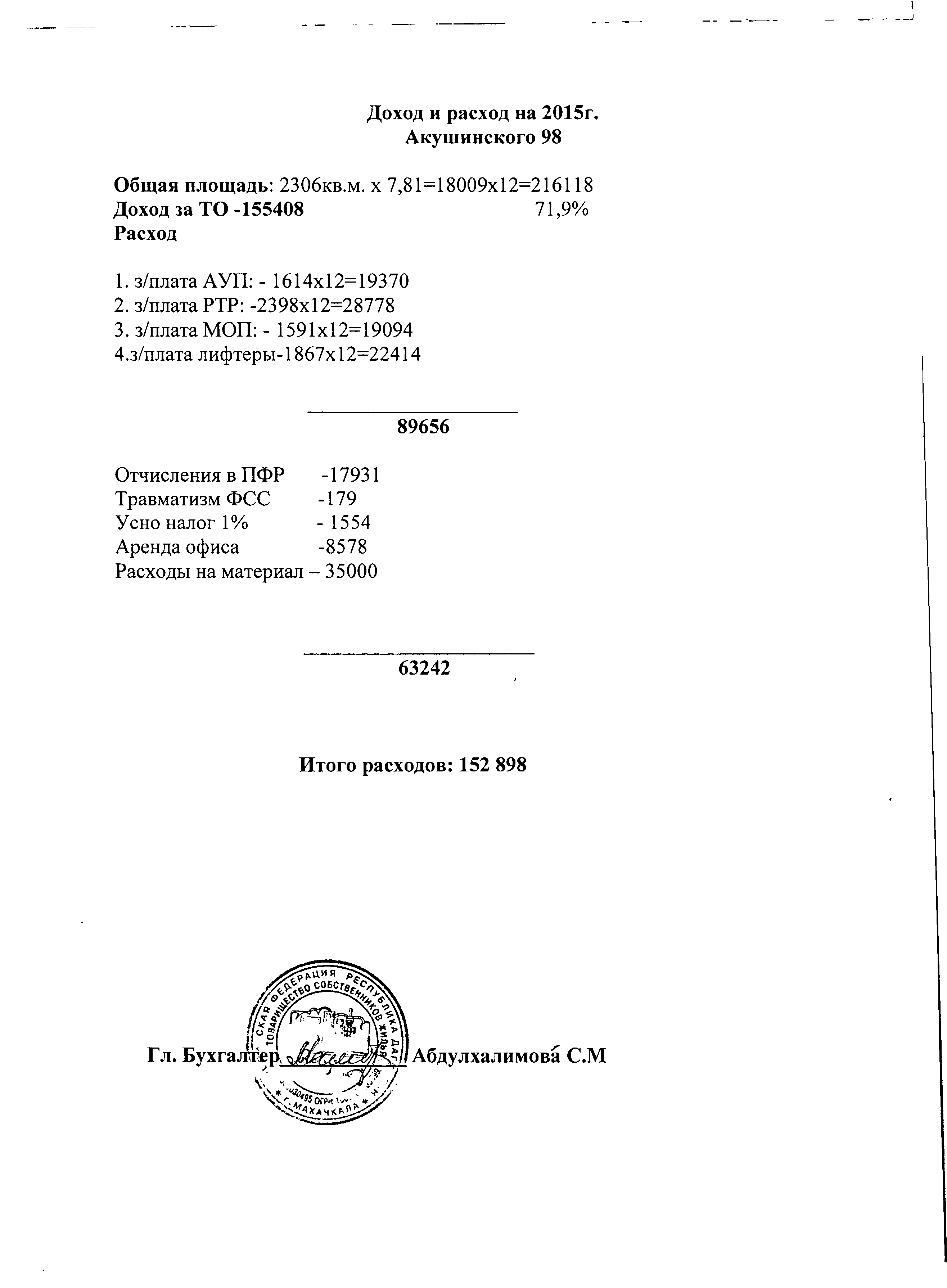 Задолженность на 1 квартал 2016г. 290265.23